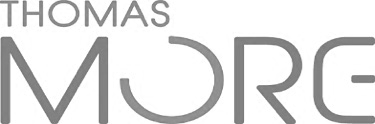 
Verslag lesbezoek In de klas 1 – 2 – 3 - 4
Beste mentor U heeft een taak van onschatbare waarde: het ondersteunen en begeleiden van onze student. We waarderen dit ten zeerste.  We lichten kort de werkwijze van dit verslag van een lesbezoek toe. Het verslag bevat een onderverdeling in vier rollen die een leraar lager onderwijs opneemt. In onze evaluatieleerlijn hebben we per rol een aantal bijhorende competenties en doelstellingen per ‘in de klas’ geformuleerd. U kan deze evaluatieleerlijn in bijlage terugvinden en gebruiken bij het geven van feedback. In dit (digitale) verslag noteert u per rol zo concreet mogelijk opvallende sterktes en tips of aandachtpunten. Het is uiteraard perfect mogelijk dat u niet tijdens elk lesbezoek iets bij elke rol kan noteren. We geven u ook de ruimte om een algemeen besluit of bijkomende opmerkingen te noteren. 

We willen u vragen om het lesbezoek ook steeds na te bespreken met de student. De student post het verslag achteraf in zijn portfolio. Bij vragen, bezorgdheden of suggesties neemt u best zo snel mogelijk contact op met de praktijkbegeleider.  Naam student:  Naam bezoekend docent: School + klas:  Datum lesbezoek: Leergebied + lesonderwerp: Algemeen besluit (of bijkomende opmerkingen): Algemeen besluit (of bijkomende opmerkingen): Coach van jezelfCoach van jezelfCoach van jezelfleergierigheid – zelfzorg – eigen taalcompetenties leergierigheid – zelfzorg – eigen taalcompetenties leergierigheid – zelfzorg – eigen taalcompetenties Opvallende sterktes Tips om verder te groeienTips om verder te groeienCoach van leren en levenCoach van leren en levenCoach van leren en levenbasishouding coach – werken aan betrokkenheid – doelgericht werken met vakinhoudelijke expertise – taalontwikkeling van kinderen stimulerenbasishouding coach – werken aan betrokkenheid – doelgericht werken met vakinhoudelijke expertise – taalontwikkeling van kinderen stimulerenbasishouding coach – werken aan betrokkenheid – doelgericht werken met vakinhoudelijke expertise – taalontwikkeling van kinderen stimulerenOpvallende sterktes Tips om verder te groeienTips om verder te groeienCoach van groepenCoach van groepenCoach van groepenklasmanagement (preventief / gepast ingrijpen)klasmanagement (preventief / gepast ingrijpen)klasmanagement (preventief / gepast ingrijpen)Opvallende sterktes Tips om verder te groeienTips om verder te groeienJe spreekt kinderen op een duidelijkTeamspelerTeamspelerTeamspelerconstructief samenwerken met partners - professionele communicatieconstructief samenwerken met partners - professionele communicatieconstructief samenwerken met partners - professionele communicatieOpvallende sterktes Tips om verder te groeienTips om verder te groeien